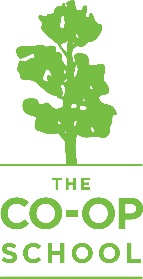 Preschool and Elementary School Music Teacher MISSION OF THE SCHOOLIn a large city like New York, The Co-op School provides a safe and stimulating micro-environment where students experiment and learn. All members of The Co-op School — students, families and staff — contribute to the development of our unique culture and participate in and improve our community and beyond. As students learn to work together, preparing for a global environment, families also work in committees and on the board to support the school. Whether painting walls, assembling furniture, growing the school through various initiatives, and much more, we all help The Co-op School flourish. Meanwhile, faculty collaborate to create learning opportunities that evolve with students’ strengths and interests in addition to utilizing best practices. Teachers guide students in the dynamic, life-long process of questioning and deepening connections. Through far-reaching social studies projects enriched through literature, math, science and the arts, students make decisions, research and reflect.Students will leave The Co-op School confident to effect change in the community and comfortable reflecting on ways to challenge and grow themselves. As creative problem solvers, each with unique viewpoints and learning styles, students will embrace the idea of a more equitable world. We strive to inspire passion and teach children to become protagonists in their own educational journey by fostering their innate sense of curiosity and creativity. We listen to and honor the individual interests and strengths of each child.DESCRIPTION OF THE SCHOOLThe Co-op School is an inquiry-based, progressive preschool and elementary school that opened in the fall of 2003 in Fort Greene, Brooklyn.  THE OPPORTUNITYThe Co-op School is seeking committed educators to join our team as our preschool and elementary school music teacher.  Qualifications: Bachelor's Degree, Master’s Degree preferred 3 or more years of relevant lead teaching experience preferredEducational philosophy aligns with the mission and vision of The Co-op SchoolReflective practitioner in a state of constant professional growth and a willingness to share their craft with othersHas own passions and interestsExperience working with children with special needs as some students have IEPsExperience planning music curriculum  Commitment to and knowledge of experiential and inquiry-based teaching and learningCommitment to diverse learning environmentsStrong interpersonal skillsStrong written and oral communication skillsExperience collaborating with children, families, colleagues, and administratorsResponsibilities:Collaborate with teachers, coordinators, and Education Director to provide high-quality, relevant instruction to all childrenActively participate in a learning communityUse a variety of assessments to measure student learning and drive instructionUse student performance data to tailor and differentiate curriculum to individual students and to determine small groupings and modificationsRegularly communicate with families, students, and community partners through phone, face-to-face conversation, email, list serves and blogsIntegrate The Co-op School Values into music room culture, units of study, and interactions with staff, families, and studentsIntegrate the real world and surrounding community into units of study, lessons, and classroom cultureCreate school wide events, such as school singsRun a weekly chorus class for upper gradesMaintain positive relationships with students, families, and colleaguesMaintain confidentiality with student information and recordsCreate a positive and safe classroom culture and communityMaintain clean/tidy/well organized music roomMaintain music room budget with supply orders and upkeep  Monthly bulletin board updates in the music roomCOMPENSATIONWe offer a competitive salary and benefits package.TO APPLYSend your resume and cover letter to mandy@thecoopschool.org Please include MUSIC TEACHER in the subject line of the email.Your cover letter should include a statement of your educational philosophy and also state why you are interested in becoming part of the teamIf you have questions about any of our positions, please feel free to email Mandy Vadnai, Education Director at mandy@thecoopschool.org